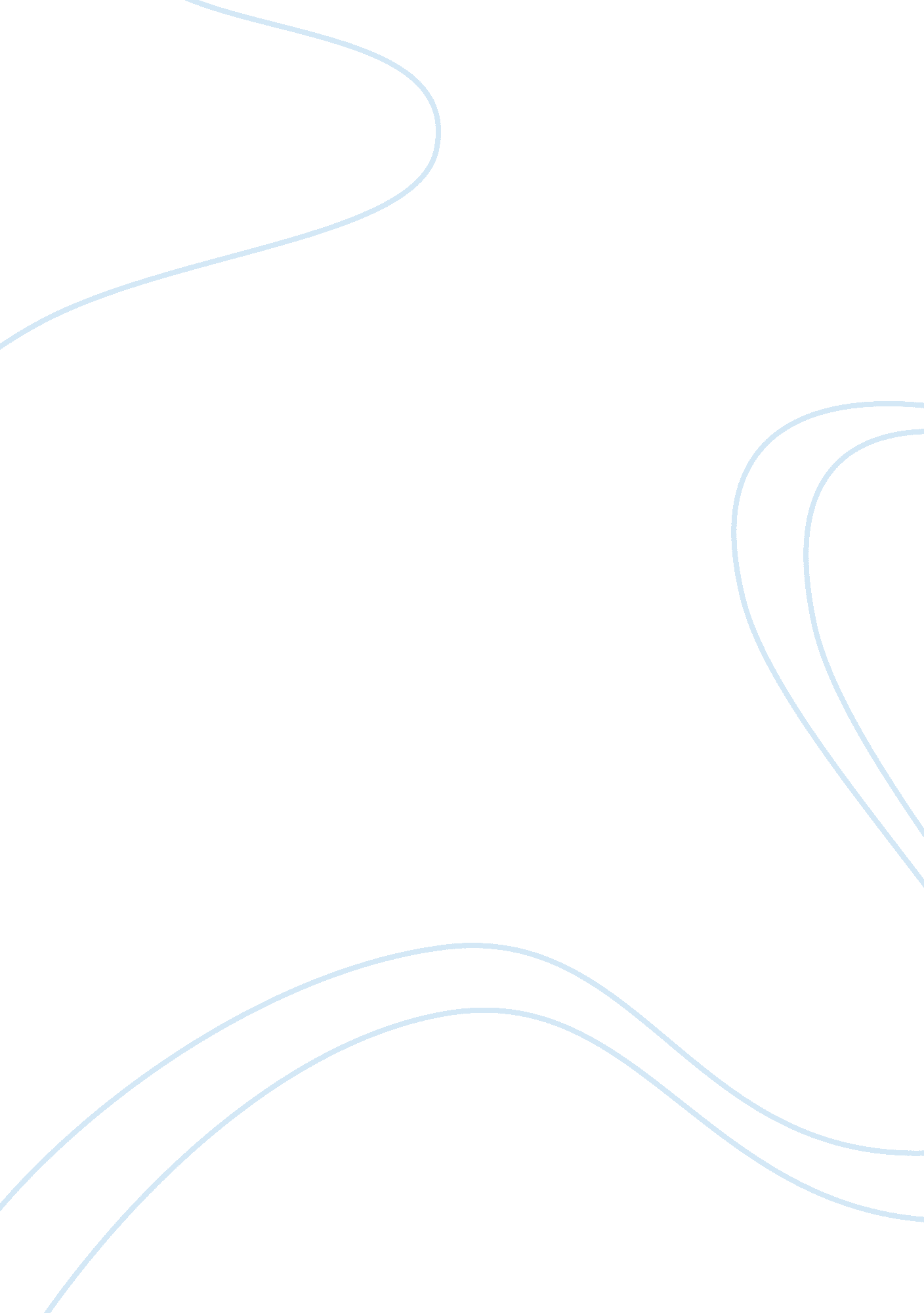 Organ donation argumentative essayHealth & Medicine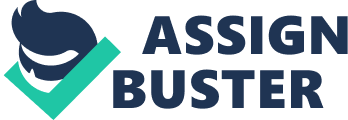 OPPOSITION “ ORGAN DONATION SHOULD BE COMPULSOY” PRESENTATION SPEAKER 1. Good morning / Good afternoon ladies and gentleman. We come from the San Jose School in San Javier. This is our team, she/he is ___, she/he is ___, she/he is ___, and I am ___. We are dabating the resolution " Organ donation should be compulsory". We, on the opposition team. We strongly oppose this resolution. We believe that organ donation don't have to be compulsory. We have 2 strong reasons that support the idea that a mandatory organ donation is not really a good idea. Our first argument is based on a bio-ethic principle and the second one has to be with teh process of transplanting itself. SPEAKER 2 We strongly believe that having a compulsory organ donation law could become something wrong, because it violates thehuman rightsof the person, such as freedom or the right to decide. To some specialists, like Nelson Hill's the decision to donate organs in a compulsory way is something aberrant, since to be mandatory organ transplantation would suggest that the governments have rights of property over the human body and its component parts, this would lead to the same state, country or whichever to be able to do whatever they want to with human bodies, withoutrespectour will. For example, when a person is in a vegetative state, the state could make the decision to get organs such as kidneys, liver, heart, Without caring about if the prospect donor wants to donate or not. Society certainly cannot own the human body. Therefore, in no case it would be possible to talk about mandatory organ donation because they are the same human beings who must make that decision. And the decision to donate or not an organ of the body should be taken freely. SPEAKER 3. Another important point against compulsory organ donation has relation to the therapeutic effect of the process. not guaranteed that one hundred percent of the transplants to be successful and be the definitive solution to thehealthof the transplanted deficiency• We are confident that organ donation s a complicated, risky and extremely expensive process, it also does not mean that who is transplanted organs are perfectly suited to his or her body, that is not known whether the body will accept the body needs, resulting in a rejection causing worsening health and death just as we thought then that the mandatory donation would not be very assertive because the majority of transplant recipients survive on a poor quality of life and a very short time, engaging in a very costly operation that would involve transplant patients take medication for as long as they live, producing only enough life of drugs. SUMMARY SPEAKER 4. “ In this debate, the resolution has been that “ ORGAN DONATION SHOULD BE COMPULSORY”. We, on the negative team, win this debate because we have clearly shown that having a society in which the organ donation is mandatory is a real imposible thing, and even it could be considered as a mistake. Certainly we believe that our position against mandatory organ donation has no point of discussion. It is simply impossible to imagine a society that opts for mandatory organ donation without having to carry the autonomy, freedom and the right to decide by themselves of the people. One can not assume that the human body belongs to society as an inert element with which you can do anything without taking into account that there is a freedom and desire in between. On the other hand, a transplant operation is very expensive and there is no real guarantee that the health problem will be solved one hundred percent. This, without taking into account the difficult process of recovery. Thank you very much. 